Телеграм-канал «Налоговый помощник Коми»Управление Федеральной налоговой службы по Республике Коми информирует о создании телеграм-канала «Налоговый помощник Коми» для оперативной помощи гражданам при возникновении вопросов, относящихся к компетенции налоговых органов. Через телеграм-канал можно в любое время в режиме онлайн задать интересующие вопросы по налогообложению. Сотрудник налогового органа свяжется с заявителем не позднее следующего рабочего дня.Ссылка на чат: https://t.me/ufns_11_chat Ссылка на канал: https://t.me/nalog_11 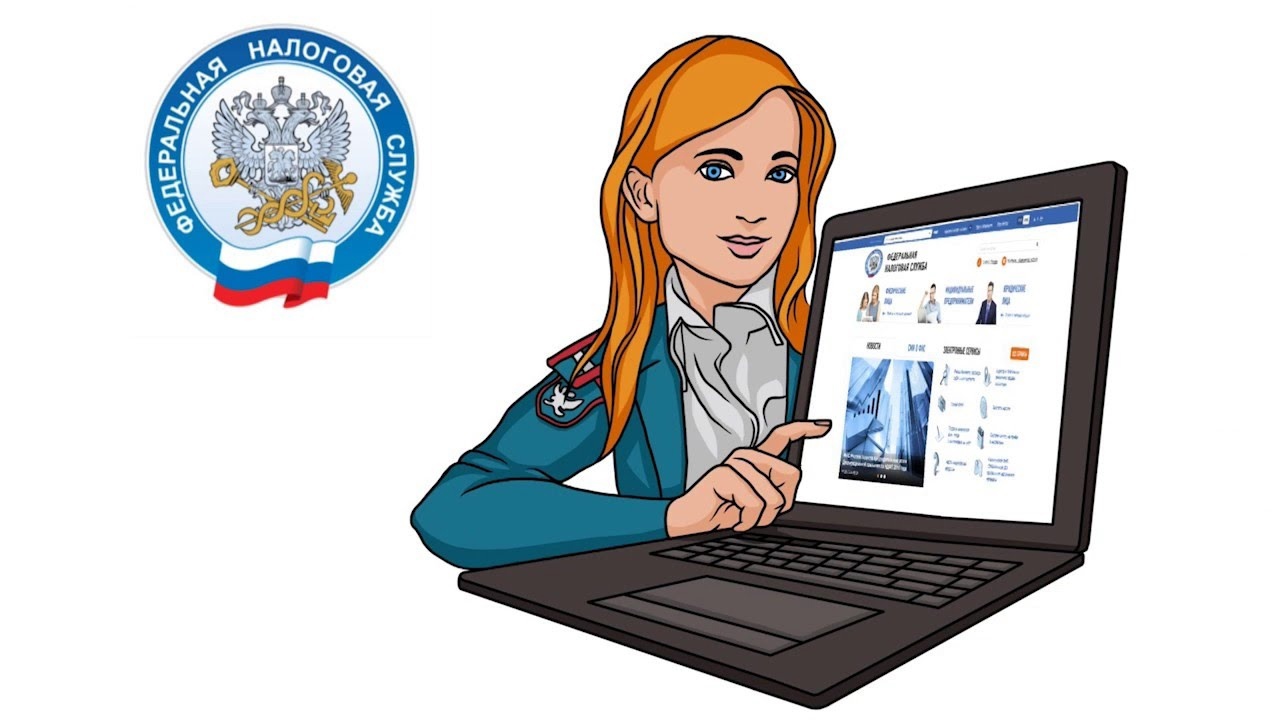 